Informatika pro 5. ročníkMinule jsme v programu Malování malovali známá loga. Dneska budeš muset vymyslet vlastní logo, které bychom mohli použít pro naší základní školu Mojžíř.Otevři si program malování.Vymysli a namaluj nějaké hezké logo pro naši školuMůže vypadat jakkoliv. Buď se bude podobat tomu nynějšímu anebo mu nebude ani trochu podobné, vše závis jen na tvé fantazii.Na obrázku vidíš naše nynější logo. Zkus vymyslet a namalovat pro naši školu nové logo.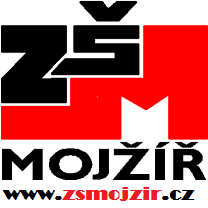 Hotovou práci ulož pod svým jménem a pošli na email: m.jarabek@zsmojzir.cz